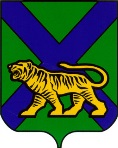 ТЕРРИТОРИАЛЬНАЯ ИЗБИРАТЕЛЬНАЯ КОМИССИЯ
ГОРОДА УССУРИЙСКАРЕШЕНИЕг. УссурийскОб установлении времени, на котороезарегистрированному кандидату в депутатыДумы Уссурийского городского округа на выборах, назначенных на 8 сентября 2019 года,предоставляется помещение для проведенияагитационного публичного мероприятия в форме собранийВ соответствии со статьей 28, частями 3, 4 статьи 64 Избирательного кодекса Приморского края территориальная избирательная комиссия города Уссурийска, на которую решением Избирательной комиссии Приморского края от 26 августа 2008 года № 386/69 «О возложении полномочий избирательной комиссии Уссурийского городского округа на территориальную избирательную комиссию города Уссурийска», возложены полномочия избирательной комиссии Уссурийского городского округа, территориальная избирательная комиссия города Уссурийска 	РЕШИЛА:1. Установить, что по заявке зарегистрированного кандидата в депутаты Думы Уссурийского городского округа на выборах, назначенных на 8 сентября, помещение, пригодное для проведения агитационного публичного мероприятия в форме собраний и находящееся в государственной или муниципальной собственности, безвозмездно предоставляется собственником, владельцем помещения зарегистрированному кандидату, его доверенным лицам для встреч с избирателями на время продолжительностью не менее одного и не более двух часов для каждой встречи.2. Направить копию настоящего решения направить в администрацию Уссурийского городского округа.3. Разместить настоящее решение на официальном сайте администрации Уссурийского городского округа в разделе «Территориальная избирательная комиссия города Уссурийска» в информационно-телекоммуникационной сети «Интернет».Председатель комиссии 	                                                      О.М. Михайлова Секретарь комиссии				                                          Н.М. Божко24 июня 2019 года                    № 158/1071